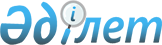 О внесении изменений и дополнений в постановления Правительства Республики Казахстан от 11 мая 2011 года № 493 "Об утверждении Правил организации труда и отдыха водителей, а также применения тахографов" и от 5 сентября 2012 года № 1153 "Об утверждении стандартов государственных услуг Министерства транспорта и коммуникаций Республики Казахстан в сфере транспортного контроля и внесении изменений и дополнений в некоторые решения Правительства Республики Казахстан"
					
			Утративший силу
			
			
		
					Постановление Правительства Республики Казахстан от 25 декабря 2013 года № 1399. Утратило силу постановлением Правительства Республики Казахстан от 7 декабря 2016 года № 778.

       Сноска. Утратило силу постановлением Правительства РК от 07.12.2016 № 778 (вводится в действие по истечении десяти календарных дней после дня его первого официального опубликования).      Правительство Республики Казахстан ПОСТАНОВЛЯЕТ:



      1. Внести в некоторые решения Правительства Республики Казахстан следующие изменения и дополнения:



      1) в постановлении Правительства Республики Казахстан от 11 мая 2011 года № 493 «Об утверждении Правил организации труда и отдыха водителей, а также применения тахографов» (САПП Республики Казахстан, 2011 г., № 37, ст. 452):



      в Правилах организации труда и отдыха водителей, а также применения тахографов, утвержденных указанным постановлением:



      подпункт 1) пункта 2 изложить в следующей редакции:

      «1) автомобильный перевозчик (далее – перевозчик) – физическое или юридическое лицо, владеющее автотранспортными средствами на праве собственности или на иных законных основаниях, предоставляющее услуги по перевозке пассажиров, багажа, грузов или почты за плату или по найму;»;



      пункт 2 дополнить подпунктом 14-1) следующего содержания:

      «14-1) изготовитель электронных карточек к электронным (цифровым) тахографам (далее – изготовитель карточек) – физическое или юридическое лицо, осуществляющее деятельность по изготовлению и выдаче электронных карточек к электронным (цифровым) тахографам;»;



      подпункты 23) и 27) пункта 2 изложить в следующей редакции:

      «23) заявитель – физическое или юридическое лицо, обратившееся к изготовителю карточки за выдачей электронной карточки к электронному (цифровому) тахографу;»;

      «27) тахограф – механическое либо электронное (цифровое) контрольное устройство регистрации режима труда и отдыха водителей;»;



      дополнить пунктом 3-1 следующего содержания:

      «3-1. Не допускается эксплуатация автобусов, грузовых, в том числе специализированных автомобилей при осуществлении перевозок, указанных в пункте 3 настоящих Правил:

      1) без контрольных устройств регистрации режима труда и отдыха водителей (тахографов);

      2) с выключенным исправным тахографом;

      3) с незаполненными диаграммными дисками;

      4) с применением ранее использованных диаграммных дисков;

      5) без использования электронных карточек в случае применения электронных (цифровых) тахографов;

      6) без ведения ежедневных регистрационных листков режима труда и отдыха водителей (в случае неисправности контрольного устройства).»;



      пункты 53, 71, 97, 98 и 103 изложить в следующей редакции:

      «53. Проведение работ по установке и обслуживанию тахографов осуществляется физическими и юридическими лицами, подавшими уведомление установленной формы о начале осуществления деятельности по установке и обслуживанию тахографов в местные исполнительные органы областей, города республиканского значения, столицы.»;

      «71. Форма, содержание и оттиск знака, включенного в реестр физических и юридических лиц, подавших уведомление о начале осуществления деятельности по установке и обслуживанию тахографов, утверждаются Министерством транспорта и коммуникаций Республики Казахстан (далее – Министерство) и должны соответствовать требованиям ЕСТР.»;

      «97. Ведение реестра физических и юридических лиц, подавших уведомление о начале осуществления деятельности по установке и обслуживанию тахографов (далее – реестр), производится – местными исполнительными органами областей, города республиканского значения, столицы.»;

      «98. Физические или юридические лица перед началом осуществления деятельности по установке и обслуживанию тахографов обязаны направить уведомление установленной формы в местные исполнительные органы областей, города республиканского значения, столицы.»;

      «103. В случае изменения адреса местожительства физического лица, местонахождения юридического лица, адреса осуществления деятельности или действий, указанных в уведомлении, а также регистрационных данных, информация о которых является обязательной для заполнения в уведомлении, субъект обязан в течение десяти рабочих дней уведомить об изменениях местные исполнительные органы областей, города республиканского значения, столицы.»;



      заголовок раздела 6 изложить в следующей редакции:

      «6. Порядок сертификации, изготовления и выдачи электронных карточек к электронным (цифровым) тахографам»;



      пункт 112 изложить в следующей редакции:

      «112. Изготовление и выдачу электронных карточек к электронным (цифровым) тахографам осуществляют физические или юридических лица, подавшие уведомление о начале осуществления деятельности по изготовлению и выдаче электронных карточек к электронным (цифровым) тахографам установленной формы в уполномоченный орган в порядке, установленном Законом Республики Казахстан «Об административных процедурах».»;



      дополнить пунктами 112-1, 112-2, 112-3, 112-4 и 112-5 следующего содержания:

      «112-1. Ведение реестра физических и юридических лиц, подавших уведомление о начале осуществления деятельности по изготовлению и выдаче электронных карточек к электронным (цифровым) тахографам (далее – реестр изготовителей карточек), производится уполномоченным органом.»;

      «112-2. Исключение из реестра изготовителей карточек осуществляется по заявлению субъекта, решению суда о запрещении деятельности или отдельных видов деятельности индивидуального предпринимателя или юридического лица, в иных случаях, предусмотренных законами Республики Казахстан.»;

      «112-3. Изготовитель карточек перед началом осуществления деятельности по изготовлению и выдаче электронных карточек к электронным (цифровым) тахографам и подачи уведомления установленной формы согласовывает с уполномоченным органом в области транспортного контроля образцы карточек к электронным (цифровым) тахографам.»;

      «112-4. Изготовитель карточек:

      1) записывает данные о выданных действующих, потерянных и замененных карточек к электронным (цифровым) тахографам;

      2) не разглашает PIN-код карточки другим лицам;

      3) информирует уполномоченный орган в области транспортного контроля о вероятном использовании карточки другими лицами;

      4) ведет журнал регистрации и учета информации о выполненных работах по изготовлению и выдаче электронных карточек к электронным (цифровым) тахографам.»;

      «112-5. Изготовитель карточек обеспечивает подключение программно-технических средств к Базе данных по тахографам.»;



      пункт 131 изложить в следующей редакции:

      «131. Выдача карточек осуществляется изготовителем карточек.

      Принятие решения об аннулировании карточек осуществляется уполномоченным органом в области транспортного контроля.»;



      подпункт 3) пункта 132 изложить в следующей редакции:

      «3) если изменились данные, предоставленные изготовителю карточки при получении предыдущей карточки;»;



      абзац первый пункта 134 изложить в следующей редакции:

      «134. Для выдачи карточки водителя изготовителю карточки представляются следующие документы:»;



      абзац первый пункта 136 изложить в следующей редакции:

      «136. Для выдачи карточки перевозчика изготовителю карточки представляются следующие документы:»;



      абзац первый пункта 138 изложить в следующей редакции:

      «138. Для выдачи карточки сервисного центра изготовителю карточки представляются следующие документы:»;



      пункт 139 изложить в следующей редакции:

      «139. Контрольная карточка выдается сотрудникам уполномоченных органов в области транспортного контроля и безопасности дорожного движения.

      Инспектор транспортного контроля, либо инспектор дорожной полиции может иметь только одну действующую контрольную карточку.

      Контрольные карточки выдаются сроком на два года.»;



      абзац первый пункта 140 изложить в следующей редакции:

      «140. Для выдачи контрольной карточки изготовителю карточки представляются следующие документы:»;



      пункты 140-1, 143, 145 146 и 147 изложить в следующей редакции:

      «140-1. Изготовитель карточек не позднее 15 рабочих дней, после подачи соответствующих документов осуществляет выдачу карточек водителя, перевозчика, сервисного центра или контрольной карточки либо мотивированный отказ в их выдаче.»;

      «143. Заявление на выдачу карточки, если изменились данные, представленные изготовителю карточек при выдаче предыдущей карточки, подается не позднее 15 календарных дней с момента внесения соответствующих изменений.»;

      «145. Изготовитель карточек регистрирует данные с представленных Заявителем документов, указанных в пунктах 135, 137, 139, 141 настоящих Правил.»;

      «146. Регистрация выданных карточек и заявлений на выдачу карточек производится изготовителем карточки в специальном журнале.»;

      «147. Изготовитель карточки представляет в уполномоченный орган в области транспортного контроля зарегистрированные данные по полученным заявкам на выдачу карточек либо отказ в их выдаче в случае наличия карточек у Заявителя.»;



      пункт 148 исключить;



      пункты 150, 151, 152 и 154 изложить в следующей редакции:

      «150. Документы по выданным карточкам хранятся у изготовителя карточки до истечения срока их действия.»;

      «151. В случае принятия решения об аннулировании или отказе в аннулировании карточки изготовитель карточки уведомляет о нем уполномоченный орган в области транспортного контроля и держателя карточки.»;

      «152. Уполномоченный орган в области транспортного контроля заносит данные о выданных и аннулированных карточках, созданный при нем реестр.»;

      «154. В случае аннулирования карточки, держатель карточки возвращает ее изготовителю карточки в течение 15 календарных дней, за исключением случаев утери или хищения карточки.»;



      подпункт 2) пункта 155 изложить в следующей редакции:

      «2) изменения данных, представленных изготовителю карточки при выдаче карточки;»;



      абзац первый пункта 156 изложить в следующей редакции:

      «156. Уполномоченный орган в области транспортного контроля принимает решение об аннулировании карточки в следующих случаях:»;



      подпункт 4) пункта 156 изложить в следующей редакции:

      «4) в случае смерти держателя карточки, ликвидации (прекращения деятельности) перевозчика, сервисного центра или уполномоченных органов в области транспортного контроля и безопасности дорожного движения.»;



      пункт 157 изложить в следующей редакции:

      «157. В случае аннулирования карточки Заявитель может обратиться за получением карточки к изготовителю карточки в порядке, предусмотренном настоящими Правилами.»;



      подпункты 7), 8), 9) и 11) пункта 158 изложить в следующей редакции:

      «7) подает изготовителю карточки документы на получение новой карточки, либо письменное заявление в произвольной форме на аннулирование карточки, если PIN-код карточки был утерян или стал известен третьим лицам;

      8) в течение десяти календарных дней после установления факта повреждения, утери или хищения карточки подает изготовителю карточки документы на выдачу новой карточки, либо письменное заявление в произвольной форме на аннулирование карточки с указанием обстоятельств повреждения, утери или хищения карточки и документы, подтверждающие факт утери или хищения карточки – в случае утери или хищения карточки;

      9) не позднее чем через 15 календарных дней подает изготовителю карточки документы на выдачу новой карточки, либо письменное заявление в произвольной форме на аннулирование карточки, если изменились данные, представленные изготовителю карточки для получения текущей карточки;

      11) передает карточку изготовителю карточки в течение 15 календарных дней, если карточка является недействительной за исключением случаев утери, хищения карточки.».



      2) в постановлении Правительства Республики Казахстан от 5 сентября 2012 года № 1153 «Об утверждении стандартов государственных услуг Министерства транспорта и коммуникаций Республики Казахстан в сфере транспортного контроля и внесении изменений и дополнений в некоторые решения Правительства Республики Казахстан» (САПП Республики Казахстан, 2012 г., № 70, ст. 1007):



      подпункты 2) и 5) пункта 1 исключить;



      в Стандарте государственной услуги «Выдача лицензии, переоформление, выдача дубликатов лицензии на право занятия деятельностью по нерегулярной перевозке пассажиров автобусами, микроавтобусами в междугородном межобластном, межрайонном (междугородном внутриобластном) и международном сообщениях, а также регулярной перевозке пассажиров автобусами, микроавтобусами в международном сообщении», утвержденных указанным постановлением:



      пункт 1 изложить в следующей редакции:

      «1. Государственная услуга «Выдача лицензии, переоформление, выдача дубликатов лицензии на право занятия деятельностью по нерегулярной перевозке пассажиров автобусами, микроавтобусами в междугородном межобластном, межрайонном (междугородном внутриобластном) и международном сообщениях, а также регулярной перевозке пассажиров автобусами, микроавтобусами в международном сообщении» (далее – государственная услуга) оказывается местными исполнительными органами областей, города республиканского значения, столицы через Республиканское государственное предприятие «Центр обслуживания населения» Комитета по контролю автоматизации государственных услуг и координации деятельности центров обслуживания населения Министерства транспорта и коммуникаций Республики Казахстан (далее – ЦОН) по адресам, указанным в приложениях 1 и 2 к настоящему Стандарту, а также через веб-портал «Е-Лицензирование» www.elicense.kz (далее – портал).»;



      пункт 3 изложить в следующей редакции:

      «3. Государственная услуга осуществляется в соответствии со статьями 14, 16 Закона Республики Казахстан от 4 июля 2003 года «Об автомобильном транспорте», статьей 16 Закона Республики Казахстан от 11 января 2007 года «О лицензировании», статьей 29 Закона Республики Казахстан от 11 января 2007 года «Об информатизации».»;



      подпункт 1) пункта 4 изложить в следующей редакции:

      «1) на интернет-ресурсах местных исполнительных органов областей, города республиканского значения, столицы, согласно приложению 1 к настоящему Стандарту;»;



      пункты 12, 16, 17, 19, 20 и 21 изложить в следующей редакции:

      «12. В ЦОН бланки заявлений, утвержденной формы, размещаются на специальной стойке в зале ожидания либо у работника ЦОН, а также на интернет-ресурсе ЦОН: www.con.gov.kz и местных исполнительных органов областей, города республиканского значения, столицы, согласно приложению 1 к настоящему Стандарту.»;

      «16. ЦОН отказывает в приеме документов, в случае непредставления получателем государственной услуги одного из документов, указанных в пункте 11 настоящего Стандарта.

      Местные исполнительные органы областей, города республиканского значения, столицы отказывают в выдаче лицензии в следующих случаях:

      1) занятия видом деятельности, запрещенного законодательствам Республики Казахстан для данной категории субъектов;

      2) не внесения лицензионного сбора за право занятия отдельными видами деятельности, в случае подачи заявления на выдачу лицензии на вид деятельности;

      3) несоответствия заявителя квалификационным требованиям;

      4) когда в отношении заявителя имеется вступивший в законную силу приговор суда, запрещающий ему заниматься отдельным видом деятельности;

      5) когда судом на основании представления судебного исполнителя запрещено заявителю получать лицензии;

      6) по основаниям, предусмотренным статьей 40 Закона Республики Казахстан от 11 января 2007 года «Об информатизации».»;

      «17. Деятельность местных исполнительных органов областей, города республиканского значения, столицы и ЦОН по отношению к получателям государственной услуги основывается на принципах вежливости, предоставления исчерпывающей информации, обеспечения ее сохранности, защиты и конфиденциальности, соблюдении конституционных прав человека, законности при исполнении служебного долга, Кодекса чести государственных служащих.»;

      «19. Целевые значения показателей качества и эффективности государственных услуг, по которым оценивается работа местных исполнительных органов областей, города республиканского значения, столицы, ежегодно утверждаются их соответствующими нормативными правовыми актами.»;

      «20. Для разъяснения порядка обжалования действий (бездействия) специалиста местных исполнительных органов областей, города республиканского значения, столицы или работника ЦОН и оказания содействия в подготовке жалобы получатель государственной услуги обращается на имя соответствующего акима или руководителя ЦОН по адресам и телефонам, указанным в приложениях 1 и 2 к настоящему Стандарту.

      Информацию о порядке обжалования можно получить по телефону информационно-справочной службы call-центра «электронного правительства» 1414.»;

      «21. В случае несогласия с результатами оказанной государственной услуги, жалоба на бумажном носителе подается в местные исполнительные органы областей, города республиканского значения, столицы в рабочие дни с 9.00 часов до 18.00 часов, за исключением выходных и праздничных дней, с перерывом на обед с 13.00 до 14.00 по адресам, указанным в приложении 1 к настоящему Стандарту.

      Жалоба получателя государственной услуги рассматривается в течение пяти рабочих дней со дня ее регистрации.»;



      пункт 22 дополнить частью второй следующего содержания:

      «Жалоба получателя государственной услуги рассматривается в течение пяти рабочих дней со дня ее регистрации.»;



      дополнить пунктом 22-1 следующего содержания:

      «22-1. Получатель государственной услуги, в случае несогласия с результатами оказанной государственной услуги, также вправе обратиться с жалобой в уполномоченный орган по оценке и контролю за качеством оказания государственных услуг.

      Жалоба получателя государственной услуги рассматривается в течение пятнадцати рабочих дней со дня ее регистрации.».



      приложения 1 и 5 к указанному Стандарту изложить в новой редакции согласно приложениям 1 и 2 к настоящему постановлению.



      2. Настоящее постановление вводится в действие по истечении десяти календарных дней со дня первого официального опубликования.      Премьер-Министр

      Республики Казахстан                       С. Ахметов

Приложение 1             

к постановлению Правительства   

Республики Казахстан       

от 25 декабря 2013 года № 1399  Приложение 1             

к Стандарту государственной услуги  

«Выдача лицензии, переоформление, выдача дубликатов лицензии

на право занятия деятельностью по нерегулярной перевозке пассажиров

автобусами, микроавтобусами в междугородном межобластном,

межрайонном (междугородном внутриобластном) и международном

сообщениях, а также регулярной перевозке пассажиров автобусами,

микроавтобусами в международном сообщении»                             Перечень

                   местных исполнительных органов

Приложение 2             

к постановлению Правительства   

Республики Казахстан       

от 25 декабря 2013 года № 1399  Приложение 5             

к Стандарту государственной услуги  

«Выдача лицензии, переоформление, выдача дубликатов лицензии

на право занятия деятельностью по нерегулярной перевозке пассажиров

автобусами, микроавтобусами в междугородном межобластном,

межрайонном (междугородном внутриобластном) и международном

сообщениях, а также регулярной перевозке пассажиров автобусами,

микроавтобусами в международном сообщении» Перечень

документов в соответствии с квалификационными

требованиями для осуществления деятельности по нерегулярной

перевозке пассажиров автобусами, микроавтобусами в

междугородном межобластном, межрайонном (междугородном

внутриобластном) и международном сообщениях, а также регулярной

перевозке пассажиров автобусами, микроавтобусами в

международном сообщении      1) копии документов, подтверждающих наличие автобусов и микроавтобусов на праве собственности или владения иных законных основаниях;

      2) копии документов, подтверждающих наличие ремонтно-производственной базы, принадлежащей перевозчику на праве собственности или иных законных основаниях, либо договора об оказании услуг, заключенного с организацией(-ями);

      3) копии документов, подтверждающих наличие служб и квалифицированного персонала для проведения предрейсового технического осмотра автобусов и микроавтобусов, предрейсового (предсменного) медицинского осмотра водителей, либо договоров с соответствующими организациями, осуществляющими такую деятельность;

      4) копии соответствующего сертификата о поверке тахографов;

      5) копии договора обязательного страхования гражданско-правовой ответственности владельцев автобусов и микроавтобусов, договоров обязательного страхования гражданско-правовой ответственности перевозчика перед пассажирами, а также свидетельства о прохождении обязательного технического осмотра на весь предлагаемый к перевозкам подвижной состав;

      6) копии водительского удостоверения соответствующей категории – для физического лица либо водительских удостоверений соответствующей категории водительского состава – для юридического лица, документа, подтверждающего стаж работы водителем транспортных средств соответствующей категории;

      7) копии приказа об определении ответственного лица за безопасность осуществления перевозок.

      Получателем государственной услуги представляются нотариально засвидетельствованные копии вышеуказанных документов, в случае непредставления оригиналов для сверки.
					© 2012. РГП на ПХВ «Институт законодательства и правовой информации Республики Казахстан» Министерства юстиции Республики Казахстан
				№

п/пНаименования акиматовПолный юридический

адресКонтактный телефон, адрес

электронной почты12341Акимат Алматинской областигород Талдыкорган,

улица Тәуелсiздiк, 388(7282) 27-08-18

www.zhetysu-gov.kz2Акимат Павлодарской

областигород Павлодар,

улица Академика Сатпаева 498(7182) 32-33-35

www.pavlodar.gov.kz3Акимат Южно-Казахстанской

областигород Шымкент

улица Таукехана, 68(7252) 53-74-07

www.ontustik.gov.kz4Акимат Атырауской областигород Атырау

улица Айтеке би, 778(7122) 35-40-92

www.e-atyrau.kz5Акимат

Восточно-Казахстанской

областигород Усть-Каменогорск,

улица М. Горького, 408(7232) 57-85-80

www.akimvko.gov.kz6Акимат Карагандинской

областигород Караганды,

улица Алиханова, 138(7212) 42-10-45

www.karaganda-region.kz7Акимат Кызылординской

областигород Кызылорда,

улица Жахаева, 768(7242) 27-00-81

www.e-kyzylorda.gov.kz8Акимат города Астаныгород Астана,

улица Бейбитшилик, 118(7172) 55-64-23

www.astana.kz9Акимат Костанайской

областигород Костанай

улица Аль-Фараби, 668(7142) 57-50-02

www.kostanay.gov.kz10Акимат Акмолинской областигород Кокшетау,

улица Абая, 838(7162) 29-72-00

www.akim@akmo.kz11Акимат Актюбинской областигород Актюбе,

проспект Абилкаир-хана 408(7132) 54-36-30

www.akto.kz12Акимат

Северо-Казахстанской

областигород Петропавловск

улица Конституции Казахстана, 588(7152) 46-42-70

www.sko.kz13Акимат Мангистауской

областигород Актау,

14 микрорайон, дом 18(7292) 31-42-15

www.mangystau.kz14Акимат

Западно-Казахстанской

областигород Уральск,

проспект Достык, 1798(7112) 51-08-82

www.bko.gov.kz15Акимат Жамбылской областигород Тараз

улица Абая, 1258(7262) 43-18-22

www.zhambyl.kz16Акимат города Алматыгород Алматы,

площадь Республики, 48(7272) 71-60-50

www.almaty.kz